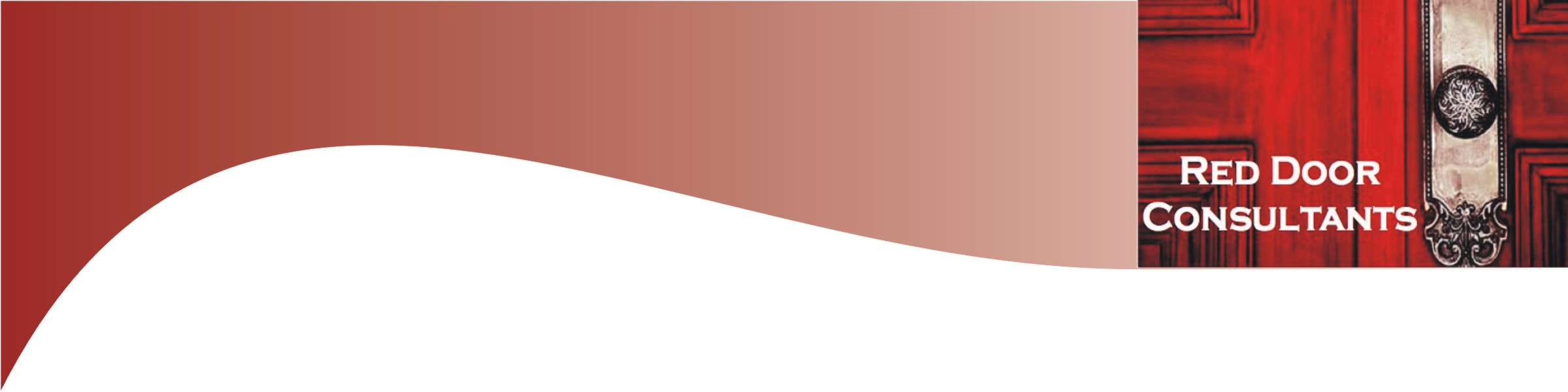 Ramola Bachchan & Sunar Jewels presentRunway Bridal Wedding Show 2018Runway Bridal the premium wedding show is back with yet another edition. They promise to make life easier for all brides-to be with everything available in one space. Runway Bridal will be held on the 23rd and 24th of August 2018 at the Ashok Hotel, New Delhi.This Luxury wedding exhibition spread over two days is organized and hosted by Ramola Bachchan. Runway Bridal features top fashion designers in the country like Rohit Bal, Ashish N Soni , Ashima Leena,Ritu Kumar etc. Jewelers like Shri Parmani Jewels, Sunar Jewels, J.S Solitaire and Jewel D’Arrt along with other brands will showcase the latest and contemporary trends in Fashion, Jewelry, accessories and wedding services.  Dedicated to help you make your wedding shopping hassle freeRunway Bridal has everything and more than you can imagine!Outfits for your Sangeet, for your engagement, your wedding trousseau and even your honeymoon, bags, footwear, jewelry, wedding invites, gifting options, wedding décor designers- there is nothing they haven’t got covered.Are you getting married soon? Is there a wedding in the family? Are you wondering what to gift people with the wedding cards? Head straight to Runway Bridal, mark your calendars and keep your self free for two days of retail therapy in the heart of the capital, with fashion, jewelry and accessories all under one roof, there are exclusive discounts on select brands too! Date: 23Rd & 24th August 2018Time: 10 am to 8pmVenue: The Ashok Hotel, New DelhiMedia Contact: Vibhuti AroraDirector- Red Door Luxury M: +91 9910840222 E: vibhutiv@gmail.com